PEDIDO DE INFORMAÇÕES 10/2021Excelentíssimo Senhor Prefeito Municipal, Dr. Edmilson BusattoO Vereador Diogo Antoniolli após tramitação regimental e ouvido o Plenário, solicita ao Senhor Prefeito Municipal que encaminhe a esta Casa as seguintes informações:- Qual o valor de recursos recebido pelo município para combate ao COVID-19 no ano de 2020.- Qual a destinação destes recursos.                                            Mensagem Justificativa:     Senhor Presidente:     Senhores vereadores:              O Poder Legislativo precisa acompanhar o exercício da administração pública municipal, conforme suas atribuições legais estabelecidas na Lei Orgânica Municipal e no Regimento Interno legislativo.                                                   Atenciosamente,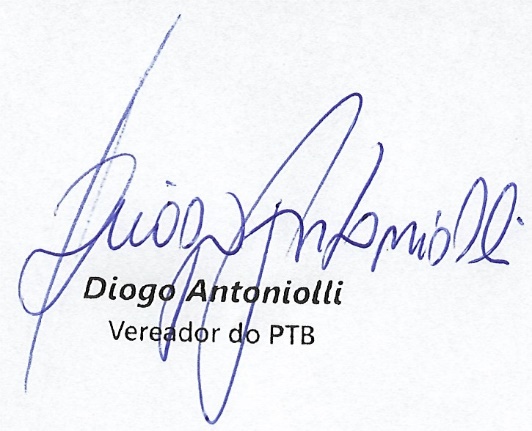                                 Bom Retiro do Sul, 06 de abril de 2021.